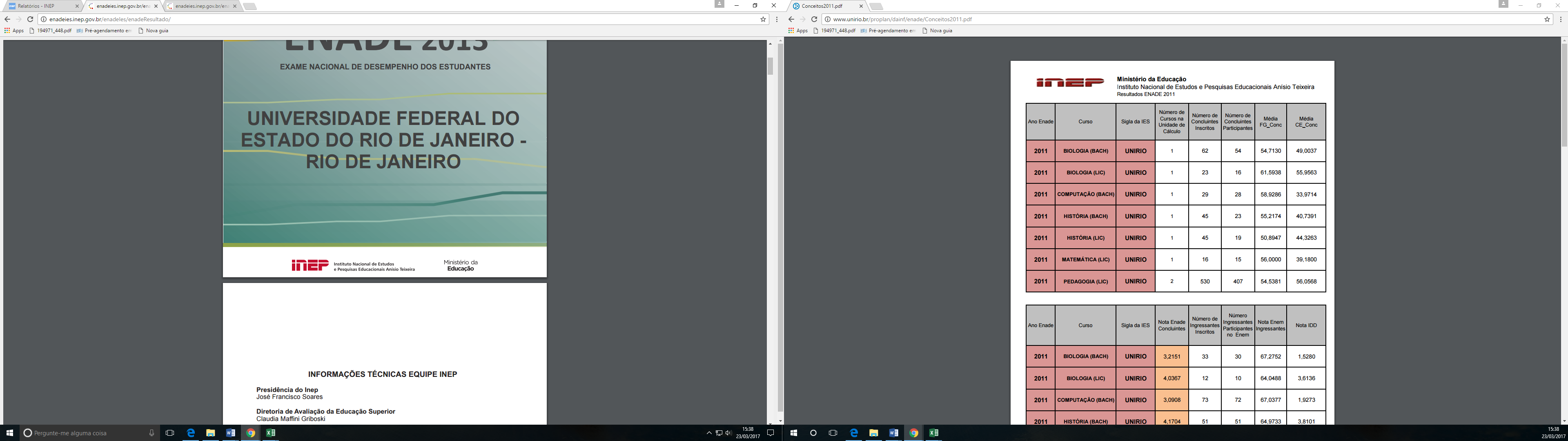                   Resultados ENADE 2015                                  Resultado ENADE 2015Código da IESCódigo do CursoCursoConcluintes InscritosConcluintes ParticipantesNota Bruta - FGNota Padronizada - FGNota Bruta - CENota Padronizada - CENota Bruta - GeralNota Padronizada - GeralConceito Enade (Contí-nuo)ConceitoEnade(Faixa)69315788DIREITO715166,96473,777149,28043,404753,71183,47263,4978469360936TURISMO706267,39524,334063,95653,798064,82583,97903,93204693115472ADMINISTRA-ÇÃO PÚBLICA938467,56903,304863,55953,183464,57383,20653,21374